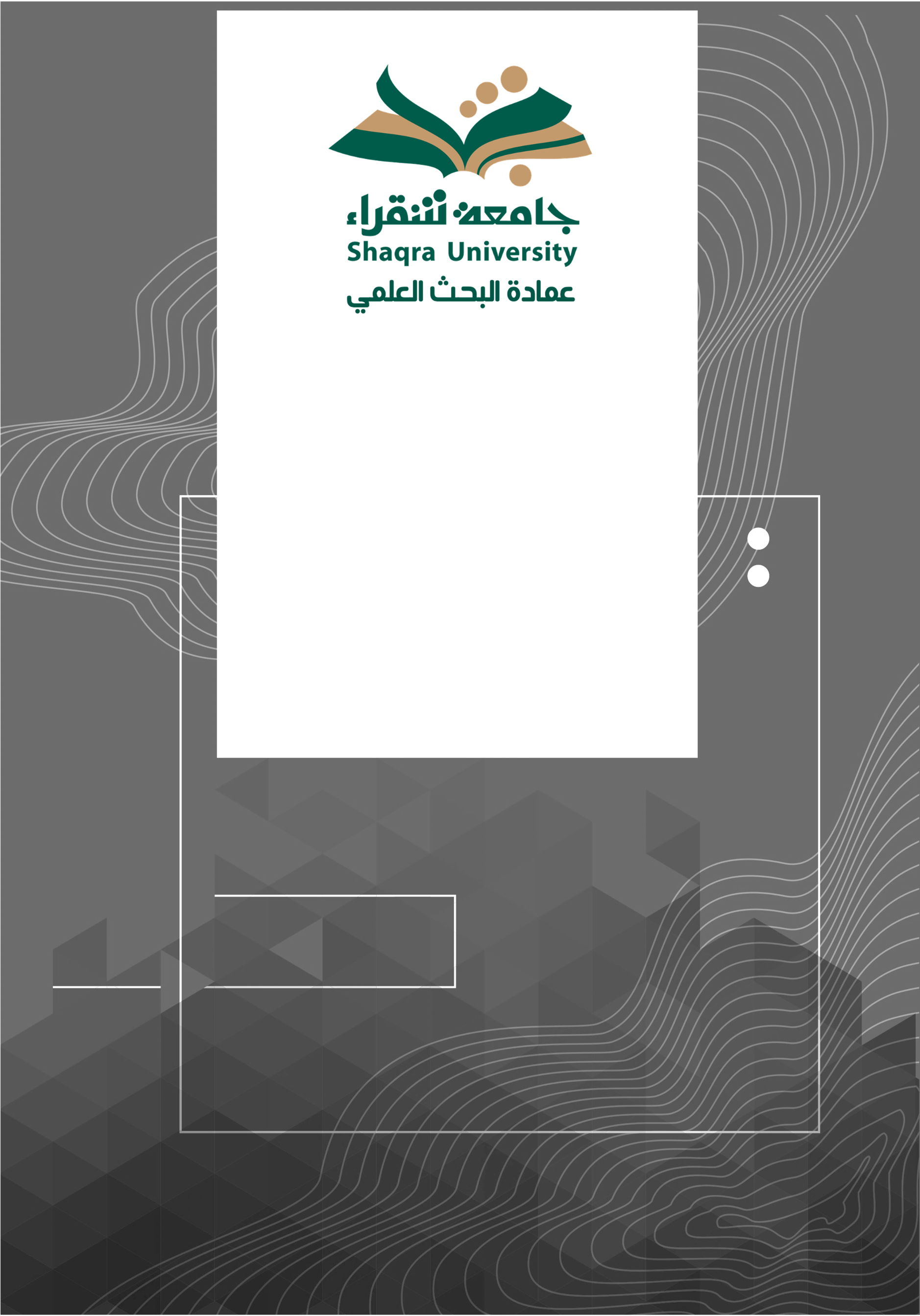 تفاصيل عامة عن المشروع: أهداف المشروع:مؤشرات قياس الأداء الرئيسية:*يمكن إضافة صفوف في الجدول أدناه حسب الحاجةالتفاصيل الفنية يتم اضافة جميع مستندات ما تم انجزها من أعمال السنة (على سبيل المثال مراجعة الادبيات، الاستبيانات، المشورات وغيرها) مع التقرير ملخص للمشروع باللغة العربية:وصف للمشاركين الرئيسيين وادوارهم في المرحلة الحالية والأهداف الرئيسية المنجزة ومنهجيات البحث الرئيسية التي تم استخدامها. (الحد الأدنى -200 كلمة)ملخص للمشروع باللغة الإنجليزية:وصف للمشاركين الرئيسيين وادوارهم في المرحلة الحالية والأهداف الرئيسية المنجزة ومنهجيات البحث الرئيسية التي تم استخدامها. (الحد الأدنى -200 كلمة)مراحل انجاز للمشروع:وصف عن مراحل المنجزة خلال مدة المشروع (أيضا إضافة مخطط الإنجاز لمراحل المشروع، يمكن استخدام النموذج ادناه)المهام لكل مرحلة من مراحل المشروع:وصف للمهام المنجزة خلال مدة المشروع خطة تفصيلية لجمع بيانات المشروع:وصف للبيانات التي تم جمعها خلال مدة المشروع المخرجات السنوية للمشروع:وصف عن المخرجات المنجزة خلال مدة المشروع (على سبيبل المثال المنشورات البحثية)المشاكل والصعوبات:وصف عن المشاكل أو الصعوبات (إن وجدت) التي أدت إلى الانحراف (الانحرافات) عن الأهداف المعتمدة و / أو خطة العمل.التفاصيل المالية*يمكن إضافة صفوف في الجدول أدناه حسب الحاجةالتدقيق والاعتماد النهائيتم تدقيق واعتماد بيانات التقرير أعلاه من قبل مجلس عمادة البحث العلمي.عنوان المشروع (الإنجليزية):عنوان المشروع (عربي):نوع المشروع   بحثي                                           أخرى    بحثي                                           أخرى    بحثي                                           أخرى اسم الباحث االرئيسي بالعربياسم الباحث الرئيسي بالانجليزيالجامعةالقسم/الكليةمدة المشروعبداية المشروعنهاية المشروعالباحثين المشاركينالمستشارينتاريخ استحاق التقرير#الوصفهل تحقق الهدفمعلومة محدثة عن نسبة الإنجاز#نوع المخرجات (متعلقة بمخرجات البحث)مؤشر قياس الأداءالنتيجة المستهدفةنسبة الإنجاز/ الاكتمالالمرحلةمدة المشروع بالشهورمدة المشروع بالشهورمدة المشروع بالشهورمدة المشروع بالشهورمدة المشروع بالشهورمدة المشروع بالشهورمدة المشروع بالشهورمدة المشروع بالشهورمدة المشروع بالشهورمدة المشروع بالشهورمدة المشروع بالشهورمدة المشروع بالشهورالمرحلة123456789101112مخططمخططمنجزمنجزجاري العملجاري العملمصروفات المشروعإجمالي تكاليف متطلبات المشروعإجمالي مصروفات المشروع:                ٢٠،٠٠٠ ريال                              ٤٠،٠٠٠ ريالتوقيع الباحثتاريخ التوقيع(ميلادي)الاعتماد النهائي – مجلس عمادة البحث العلميالاعتماد النهائي – مجلس عمادة البحث العلميالاعتماد النهائي – مجلس عمادة البحث العلميالاعتماد النهائي – مجلس عمادة البحث العلميالاعتماد النهائي – مجلس عمادة البحث العلميالاعتماد النهائي – مجلس عمادة البحث العلميالتاريخالتوقيعرقم التوصية